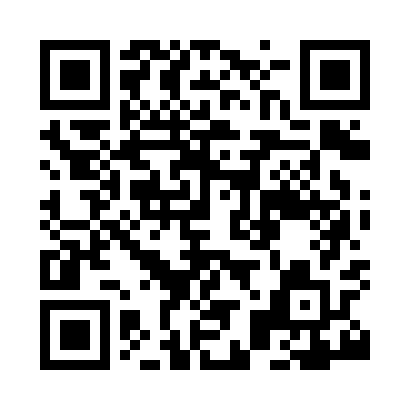 Prayer times for Dockray, Cumbria, UKMon 1 Jul 2024 - Wed 31 Jul 2024High Latitude Method: Angle Based RulePrayer Calculation Method: Islamic Society of North AmericaAsar Calculation Method: HanafiPrayer times provided by https://www.salahtimes.comDateDayFajrSunriseDhuhrAsrMaghribIsha1Mon2:584:411:166:599:5011:332Tue2:594:421:166:599:5011:333Wed2:594:421:166:599:4911:334Thu3:004:431:166:599:4911:325Fri3:004:441:166:589:4811:326Sat3:014:451:176:589:4711:327Sun3:014:461:176:589:4711:328Mon3:024:481:176:589:4611:319Tue3:034:491:176:579:4511:3110Wed3:034:501:176:579:4411:3011Thu3:044:511:176:569:4311:3012Fri3:054:521:176:569:4211:3013Sat3:054:541:186:559:4111:2914Sun3:064:551:186:559:4011:2915Mon3:074:561:186:549:3911:2816Tue3:084:581:186:549:3711:2717Wed3:084:591:186:539:3611:2718Thu3:095:011:186:529:3511:2619Fri3:105:021:186:529:3311:2620Sat3:115:041:186:519:3211:2521Sun3:125:051:186:509:3011:2422Mon3:125:071:186:499:2911:2323Tue3:135:081:186:489:2711:2324Wed3:145:101:186:479:2611:2225Thu3:155:121:186:479:2411:2126Fri3:165:131:186:469:2311:2027Sat3:165:151:186:459:2111:1928Sun3:175:171:186:449:1911:1829Mon3:185:181:186:439:1711:1830Tue3:195:201:186:429:1511:1731Wed3:205:221:186:409:1411:16